ПОСТАНОВЛЕНИЕ___06.10.2016______                                            _____№ 20/26_______Об утверждении Административного регламента по предоставлению муниципальной услуги «Прием заявлений, документов,  а также постановка на учет граждан для предоставления жилищных займов»Руководствуясь Федеральным законом от 27.07.2010 № 210-ФЗ «Об организации предоставления государственных и муниципальных услуг», постановлением Администрации города Глазова от 27.06.2011 № 18/53 «Об утверждении Порядка разработки и утверждения административных регламентов по предоставлению муниципальных услуг в муниципальном образовании «Город Глазов», постановлением Администрации города Глазова от 02.08.2016 № 20/20 «Об утверждении Перечня муниципальных услуг, предоставляемых органами местного самоуправления муниципального образования «Город Глазов» (Перечень услуг № 1)», ст. 48 Федерального закона от 06.10.2003 № 131-ФЗ «Об общих принципах организации местного самоуправления в Российской Федерации» и Уставом муниципального образования «Город Глазов»,П О С Т А Н О В Л Я Ю :1. Утвердить прилагаемый Административный регламент по предоставлению муниципальной услуги «Прием заявлений, документов,  а также  постановка на учет граждан для предоставления жилищных займов».2. Признать утратившим силу Административный регламент по предоставлению муниципальной услуги «Прием заявлений, документов, а также постановка граждан на учет для предоставления жилищных займов», утвержденный Постановлением Администрации города Глазова от 04.03.2013 № 20/8.3. Настоящее постановление подлежит официальному опубликованию в средствах массовой информации.4. Контроль за исполнением настоящего постановления возложить на заместителя  Главы Администрации города Глазова по административно-правовым вопросам и местному самоуправлению С.В.Лапина.Первый заместитель Главы Администрациигорода Глазова по экономике, управлениюмуниципальным имуществом и развитию города			А.Н.Пономарев							УТВЕРЖДЕН							Постановлением Администрации 									города Глазова							от 06.10.2016 № 20/26АДМИНИСТРАТИВНЫЙ РЕГЛАМЕНТпо предоставлению муниципальной услуги«Прием заявлений, документов, а также постановка на учет граждан для предоставления жилищных займов»(в ред. от 20.08.2018, 26.03.2019, 24.02.2021, 24.03.2021, 16.02.2023, 18.04.2023, 04.04.2024)СОДЕРЖАНИЕРаздел I. Общие положения1. Наименование муниципальной услугиНастоящий административный регламент (далее - Регламент)  регулирует оказание Администрацией города Глазова муниципальной услуги «Прием заявлений, документов, а также постановка на учет граждан для предоставления жилищных займов» (далее - муниципальная услуга), разработан в целях повышения качества предоставления и доступности муниципальной услуги, создания комфортных условий для получения муниципальной услуги. Регламент определяет порядок, сроки и последовательность действий (административных процедур) при предоставлении муниципальной услуги. При предоставлении муниципальной услуги принимаются меры по обеспечению конфиденциальности персональных данных при их обработке, хранении и использовании. 2. Наименование органа, предоставляющего муниципальную услугу.Муниципальная услуга предоставляется Администрацией города Глазова.Организация предоставления муниципальной услуги обеспечивается структурным подразделением Администрации города Глазова – управлением муниципального жилья Администрации города Глазова (далее – Управление).При предоставлении муниципальной услуги Управление взаимодействует с:- Глазовским отделом  Управления Федеральной  службы государственной регистрации, кадастра и картографии по Удмуртской Республике; - МУП «Жилищно-коммунальное управление» муниципального образования «Город Глазов»;- АУ УР «Многофункциональный центр предоставления государственных и муниципальных услуг города Глазова»	Процедуры взаимодействия с указанными организациями определяются нормативными актами Российской Федерации, Удмуртской Республики, муниципальными правовыми актами и другими документами.3. Перечень нормативных правовых актов, непосредственно регулирующих предоставление муниципальной услуги.Предоставление муниципальной услуги осуществляется в соответствии с:1. Конституцией Российской Федерации. Опубликовано: "Собраниe законодательства РФ", 04.08.2014, N 31, ст. 4398;  2. Гражданским кодексом Российской Федерации (часть первая) от 30.11.1994 № 51-ФЗ. Опубликовано: "Собрание законодательства РФ", 05.12.1994, N 32, ст. 3301;  3.  Жилищным кодексом Российской Федерации от 29.12.2004 № 188-ФЗ.  Опубликовано: "Собрание законодательства РФ", 03.01.2005, N 1 (часть 1), ст. 14;  4. Федеральным законом от 06.10.2003 № 131-ФЗ «Об общих принципах организации местного самоуправления в Российской Федерации». Опубликовано: "Собрание законодательства РФ", 06.10.2003, N 40, ст. 3822; 5. Федеральным законом от 27.07.2010 № 210-ФЗ «Об организации предоставления государственных и муниципальных услуг». Опубликовано: "Собрание законодательства РФ", 02.08.2010, N 31, ст. 4179; 6.  Федеральным законом от 27.07.2006 № 152-ФЗ «О персональных данных». Опубликовано: "Собрание законодательства РФ", 31.07.2006, N 31 (1 ч.), ст. 3451; 7. Федеральным законом от 02.05.2006 № 59-ФЗ «О порядке рассмотрения обращений граждан Российской Федерации». Опубликовано: "Собрание законодательства РФ", 08.05.2006, N 19, ст. 2060; 8. Конституцией Удмуртской Республики. Опубликовано: "Известия Удмуртской Республики", 21.12.1994;9. Постановление Правительства УР от 01.12.2022 N 655 "Об утверждении Порядка разработки и утверждения административных регламентов предоставления государственных услуг в Удмуртской Республике". Опубликовано: официальный сайт Главы Удмуртской Республики и Правительства Удмуртской Республики http://www.udmurt.ru, 02.12.2022;в ред. постановления № 20/12 от 16.02.202310. Постановлением Правительства Удмуртской Республики от 09.04.2007 № 52 «О жилищных займах гражданам за счет средств бюджета Удмуртской Республики» Опубликовано: "Удмуртская правда", N 44, 18.04.2007; 11. Уставом муниципального образования «Город Глазов». Опубликовано: «Мой город» № 48 от 05.07.2005;12. Решением Глазовской городской Думы от 24.12.2014 № 518 «Об установлении учетной нормы площади жилого помещения и нормы предоставления площади жилого помещения по договору социального найма на территории муниципального образования «Город Глазов». Опубликовано: «Вперед» № 2 от 15.01.2015;13. Положением об управлении муниципального жилья Администрации города Глазова, утвержденным распоряжением Администрации города Глазова от 29.02.2016 № 51/ОД;14. Постановлением Администрации города Глазова от 27.06.2011 № 18/53 «Об утверждении Порядка разработки и утверждения административных регламентов по предоставлению муниципальных услуг в муниципальном образовании «Город Глазов»;15. Настоящим регламентом;16. Иными муниципальными правовыми актами органов местного самоуправления и должностных лиц муниципального образования «Город Глазов». 4. Описание заявителей.Муниципальная услуга предоставляется:- работающим  гражданам в возрасте от 18 лет до 65 лет, указанным в Перечне категорий работающих граждан, имеющих право на получение за счет средств бюджета Удмуртской Республики жилищных займов (Приложение № 1);- гражданам в возрасте от 18 лет до 70 лет, относящимся к категории инвалидов и (или) семей, имеющих детей-инвалидов.в ред. постановления № 20/12 от 16.02.2023С заявлением о принятии на учет для предоставления жилищного займа от имени заявителя может обратиться его представитель, действующий в соответствии с законом и иными правовыми актами (далее – представитель заявителя). 5. Порядок информирования о правилахпредоставления муниципальной услуги.5.1. Информация о месте нахождения и графике работы исполнителя муниципальной услуги.Местонахождение Администрации города Глазова: Удмуртская Республика, г.Глазов, ул.Динамо, д.6.Местонахождение Управления: Удмуртская Республика, г.Глазов, ул.Динамо, д.6, каб.109.Почтовый адрес для направления документов и обращений: 427620, Удмуртская Республика, г.Глазов, ул.Динамо, д.6.Электронный адрес: zhil03@glazov-gov.ru.Адрес официального интернет-сайта муниципального образования «Город Глазов»: http://www.glazov-gov.ru/.Справочный телефон Управления: (34141) 2-55-54.График работы Управления по приему заявителей:5.2. Информация о порядке и ходе предоставления муниципальной услуги предоставляется заявителям:– непосредственно в Управлении;– при обращении по телефону;– в письменном виде по почте или электронным каналам связи;– на информационном стенде;– размещения в сети Интернет на официальном портале муниципального образования  «Город Глазов» http://glazov-gov.ru/;– посредством размещения в федеральной государственной информационной системе «Единый портал государственных и муниципальных услуг (функций)» (далее – Единый портал), государственной информационной системе Удмуртской Республики «Портал государственных и муниципальных услуг (функций)» http://uslugi.udmurt.ru.Основными требованиями к информированию заявителей являются:– достоверность предоставляемой информации;– четкость в изложении информации;– полнота информирования;– наглядность форм предоставляемой информации;– удобство и доступность получения информации;– оперативность при предоставлении информации.5.3. При личном обращении заявителю предоставляется подробная информация о порядке предоставления муниципальной услуги, разъясняются вопросы, вызывающие наибольшие трудности.5.4. Информирование заявителей по телефону осуществляется в соответствии с графиком работы Управления.При ответах на телефонный звонок должностное лицо Управления обязано произносить слова чётко, избегать параллельных разговоров с окружающими людьми и не прерывать разговор по причине поступления звонка на другой аппарат (линию). По завершении разговора должностное лицо Управления должно кратко подвести итог и перечислить действия, которые следует предпринять заявителю.Время разговора не должно превышать 10 минут.5.5. Информация о предоставлении муниципальной услуги в письменной форме предоставляется на основании обращения в письменной форме заявителя в Управление в течение 30 календарных дней со дня регистрации обращения в письменной форме в Управлении по почтовому адресу, указанному в обращении.При получении обращения в форме электронного документа ответ направляется заявителю в форме электронного документа по адресу электронной почты или по адресу (уникальному идентификатору) личного кабинета гражданина на Едином портале при его использовании в течение 30 календарных дней со дня получения обращения Управлением». (в ред. постановления от 04.04.2024 № 20/7)5.6. На информационном стенде  Управления размещается следующая информация:– график работы Управления;– номера кабинетов, номера телефонов, фамилии, имена, отчества и должности специалистов, уполномоченных предоставлять муниципальную услугу;– перечень документов, необходимых при предоставлении муниципальной услуги;– образцы оформления  заявлений.5.7. На официальном сайте Администрации http://glazov-gov.ru размещаются сведения о месте нахождения и графике работы Администрации и Управления, почтовом и электронном   адресах   Администрации   и   Управления,   контактных телефонах; текст Регламента (полная версия); извлечения из нормативных постановлений, регламентирующих деятельность по предоставлению муниципальной услуги. Обращение в форме электронного документа по вопросам, связанным с предоставлением муниципальной услуги (информированием), направляется на адрес электронной почты Управления, или через раздел «Обращения граждан» официального сайта Администрации - (www.glazov-gov.ru), или через Единый портал.(в ред. постановления от 04.04.2024 № 20/7)Ответ на обращение направляется в форме электронного документа по адресу электронной почты, указанному в обращении, поступившем в Управление в форме электронного документа, или по адресу (уникальному идентификатору) личного кабинета гражданина на Едином портале при его использовании и в письменной форме по почтовому адресу, указанному в обращении, поступившем в Управление в письменной форме.(в ред. постановления от 04.04.2024 № 20/7)Раздел II. Стандарт предоставления муниципальной услуги6. Наименование муниципальной услуги
	Муниципальная услуга «Прием заявлений, документов, а также постановка на учет  граждан для предоставления жилищных займов».7. Результат предоставления муниципальной услугиРезультатом предоставления муниципальной услуги является постановление Администрации города Глазова:- о постановке на учет для предоставления жилищного займа за счет средств бюджета Удмуртской Республики;- об отказе в постановке на учет для предоставления жилищного займа за счет средств бюджета Удмуртской Республики.При отказе в предоставлении муниципальной услуги гражданин уведомляется письменно или по электронной почте с указанием основания, изложенного в главе 12.(абзац введен постановлением от 26.03.2019 № 20/6)8. Сроки предоставления муниципальной услугиСрок предоставления муниципальной услуги составляет не более 30 календарных дней со дня регистрации заявления.Сроки прохождения отдельных административных процедур указаны в разделе III настоящего Регламента.9. Правовые основания для предоставления муниципальной услугиПредоставление муниципальной услуги осуществляется в соответствии с нормативно-правовыми актами, непосредственно регулирующими предоставление муниципальной услуги согласно подразделу 3 раздела 1 настоящего Регламента.10. Исчерпывающий перечень документов, необходимых в соответствии с законодательными или иными нормативными правовыми актами для предоставления муниципальной услуги с разделением на документы и информацию, которые заявитель должен представить самостоятельно, и документы, которые заявитель вправе представить по собственной инициативе,так как они подлежат представлению в рамках межведомственного информационного взаимодействия(в ред. постановления № 20/12 от 16.02.2023)10.1. Для постановки гражданина на учет требуются следующие документы:10.1.1 Заявление о предоставлении жилищного займа по форме согласно приложению № 2 к Регламенту.10.1.2. Паспорт гражданина Российской Федерации или временное удостоверение личности гражданина Российской Федерации, выдаваемое на период оформления паспорта в порядке, утверждаемом уполномоченным федеральным органом исполнительной власти (для гражданина и членов его семьи, достигших 14 лет).10.1.3. Свидетельство о заключении брака.10.1.4. Свидетельство о рождении ребенка, свидетельство об установлении отцовства в отношении ребенка.10.1.5. Свидетельство об усыновлении (удочерении) ребенка.10.1.6. Документы, подтверждающие регистрацию по месту жительства гражданина и членов его семьи.10.1.7. Документы, подтверждающие технические характеристики жилого помещения, занимаемого гражданином и членами его семьи.10.1.8. Сведения из органов (организаций), осуществлявших государственную регистрацию прав на объекты недвижимости, права на которые не зарегистрированы в Едином государственном реестре прав на недвижимое имущество и сделок с ним, в отношении гражданина и всех членов его семьи о наличии (отсутствии) в собственности жилых помещений.10.1.9. Документы, подтверждающие тяжелую форму хронического заболевания (в соответствии с перечнем, утвержденным уполномоченным Правительством Российской Федерации федеральным органом исполнительной власти) гражданина и (или) членов его семьи, при которой совместное проживание с ними в одной квартире невозможно.10.1.10. Копия трудовой книжки или сведения о трудовой деятельности, предусмотренные статьей 66.1 Трудового кодекса Российской Федерации, выданные не ранее чем за 15 календарных дней до даты подачи заявления (для молодых семей).10.1.11. Копия удостоверения, подтверждающего факт участия в ликвидации аварии на Чернобыльской АЭС, производственном объединении "Маяк", статус ветерана подразделений особого риска (для граждан, указанных в пункте 5 Перечня, предусмотренного приложением 1 к настоящему Регламенту).10.1.12. Копия удостоверения ветерана боевых действий (для граждан, указанных в пункте 6 Перечня, предусмотренного приложением 1 к настоящему Регламенту).10.1.13. Копия удостоверения многодетного родителя (опекуна, попечителя) (для граждан, указанных в пункте 9 Перечня, предусмотренного приложением 1 к настоящему Регламенту).10.1.14. Копия договора о передаче ребенка в приемную семью (для граждан, указанных в пункте 11 Перечня, предусмотренного приложением 1 к настоящему Регламенту).10.1.15. Справка о ведении личного подсобного хозяйства (для граждан, указанных в пункте 3 Перечня, предусмотренного приложением 1 к настоящему Регламенту).10.1.16. Документы, подтверждающие право пользования жилым помещением, занимаемым гражданином и членами его семьи.10.1.17. Выписка (выписки) из Единого государственного реестра недвижимости в отношении заявителя и всех членов его семьи о наличии (отсутствии) в собственности жилых помещений.10.1.18. Решение органа местного самоуправления в Удмуртской Республике в соответствии с постановлением Правительства Российской Федерации от 28 января 2006 года N 47 «Об утверждении Положения о признании помещения жилым помещением, жилого помещения непригодным для проживания и многоквартирного дома аварийным и подлежащим сносу или реконструкции, садового дома жилым домом и жилого дома садовым домом» о признании жилого помещения непригодным для проживания или многоквартирного дома аварийным и подлежащим сносу (для граждан, проживающих в жилом помещении, признанном непригодным для проживания, или проживающих в многоквартирном доме, признанном аварийным и подлежащим сносу).10.1.19. Решение органа местного самоуправления в Удмуртской Республике в соответствии с постановлением Правительства Российской Федерации в соответствии с постановлением Правительства Российской Федерации от 28 января 2006 года N 47 «Об утверждении Положения о признании помещения жилым помещением, жилого помещения непригодным для проживания и многоквартирного дома аварийным и подлежащим сносу или реконструкции, садового дома жилым домом и жилого дома садовым домом» о признании помещения подлежащим капитальному ремонту, реконструкции или перепланировке (для граждан, изъявивших желание получить жилищный заем в целях капитального ремонта жилого помещения).10.1.20. Заключение Администрации муниципального района или городского округа в Удмуртской Республике о необходимости строительства новых либо замены ветхих объектов инженерной инфраструктуры индивидуального жилого дома (для граждан, изъявивших желание получить жилищный заем в целях строительства объектов инженерной инфраструктуры).10.1.21. Справка об инвалидности, выданная в соответствии с Федеральным законом "О социальной защите инвалидов в Российской Федерации" (для инвалидов и семей, имеющих детей-инвалидов).10.2. Документы, указанные в пунктах 10.1.1, 10.1.2, 10.1.5, 10.1.9, 10.1.10, представляются гражданином (законным представителем) самостоятельно Документы, указанные в пунктах 10.1.3, 10.1.4, 10.1.6, 10.1.7, 10.1.8, 10.1.11-10.1.21, гражданин вправе представить в составе документов, прилагаемых к заявлению, по собственной инициативе.В случае непредставления гражданином документов, указанных в пунктах 10.1.3, 10.1.4, 10.1.6, 10.1.7, 10.1.8, 10.1.11-10.1.21,  Управление в срок не позднее 5 рабочих дней со дня поступления заявления запрашивает их в государственных органах и органах местного самоуправления либо в подведомственных государственным органам или органам местного самоуправления организациях, в распоряжении которых находятся соответствующие документы.Копии документов, представляемые непосредственно гражданином (законным представителем), не заверенные нотариально, представляются с предъявлением оригиналов, за исключением копии трудовой книжки. Копии документов, представленные с предъявлением оригиналов, сличаются, заверяются специалистом Управления, осуществляющим прием документов, после чего оригиналы возвращаются гражданину (его законному представителю).Копии документов, направляемые посредством почтового отправления, должны быть заверены нотариально либо органом, выдавшим соответствующий документ.Документы, представляемые в электронной форме, должны быть подписаны электронной подписью в соответствии с требованиями Федерального закона от 6 апреля 2011 года N 63-ФЗ "Об электронной подписи" и статей 21.1 и 21.2 Федерального закона от 27 июля 2010 года N 210-ФЗ "Об организации предоставления государственных и муниципальных услуг".Специалистом Управления, осуществляющим прием документов, проводится проверка представленных документов.10.3. Специалист не вправе требовать от заявителя:представления документов и информации или осуществления действий, представление или осуществление которых не предусмотрено нормативными правовыми актами, регулирующими отношения, возникающие в связи с предоставлением муниципальной услуги;представления документов и информации, в том числе подтверждающих внесение заявителем платы за предоставление муниципальной услуги, которые находятся в распоряжении органов, предоставляющих государственные услуги, иных государственных органов, органов местного самоуправления либо подведомственных государственным органам или органам местного самоуправления организаций, участвующих в предоставлении муниципальных услуг, в соответствии с нормативными правовыми актами Российской Федерации, нормативными правовыми актами Удмуртской Республики, муниципальными правовыми актами, за исключением документов, включенных в определенный частью 6 статьи 7 Федерального закона от 27.07.2010 N 210-ФЗ перечень документов;представления документов и информации, отсутствие и (или) недостоверность которых не указывались при первоначальном отказе в приеме документов, необходимых для предоставления муниципальной услуги, либо в предоставлении муниципальной услуги, за исключением следующих случаев:изменение требований нормативных правовых актов, касающихся предоставления муниципальной услуги, после первоначальной подачи заявления о предоставлении муниципальной услуги;наличие ошибок в заявлении о предоставлении муниципальной услуги и документах, поданных заявителем после первоначального отказа в приеме документов, необходимых для предоставления муниципальной услуги, либо в предоставлении муниципальной услуги и не включенных в представленный ранее комплект документов;истечение срока действия документов или изменение информации после первоначального отказа в приеме документов, необходимых для предоставления муниципальной услуги, либо в предоставлении муниципальной услуги;выявление документально подтвержденного факта (признаков) ошибочного или противоправного действия (бездействия) должностного лица органа местного самоуправления, предоставляющего муниципальную услугу, муниципального служащего, работника многофункционального центра предоставления государственных и муниципальных услуг (далее – многофункциональный центр), работника организации, предусмотренной частью 1.1 статьи 16 Федерального закона от 27.07.2010 N 210-ФЗ, при первоначальном отказе в приеме документов, необходимых для предоставления муниципальной услуги, либо в предоставлении муниципальной услуги, о чем в письменном виде за подписью руководителя органа местного самоуправления, предоставляющего муниципальную услугу, руководителя многофункционального центра при первоначальном отказе в приеме документов, необходимых для предоставления муниципальной услуги, либо руководителя организации, предусмотренной частью 1.1 статьи 16 Федерального закона от 27.07.2010 N 210-ФЗ, уведомляется заявитель, а также приносятся извинения за доставленные неудобства.11. Исчерпывающий перечень оснований для отказав приеме документов, необходимых для предоставления муниципальной услугиВ приеме документов, необходимых для предоставления муниципальной услуги отказывается в следующих случаях:–  невозможность прочтения письменного запроса;–  содержание в запросах нецензурных, либо оскорбительных выражений, угроз жизни, здоровью и имуществу должностного лица, а также членов его семьи. Должностное лицо вправе оставить запрос без ответа по сути поставленных в них вопросов и сообщить Заявителю, направившему его, о недопустимости злоупотреблением права на получение информации;- исключен. (постановление от 26.03.2019 № 20/6)- заявление подано не в соответствии с полномочиями Администрации города Глазова.12. Исчерпывающий перечень оснований для отказа в предоставлении муниципальной услуги (в ред. постановления от 26.03.2019 № 20/6)Гражданину отказывается в предоставлении муниципальной услуги в следующих случаях:- не представлены документы, указанные в пунктах 10.1.1, 10.1.2, 10.1.5, 10.1.9, 10.1.10 главы 1010;в ред. постановления № 20/12 от 16.02.2023- представлены недостоверные сведения;- ответ органа государственной власти, органа местного самоуправления либо подведомственной органу государственной власти или органу местного самоуправления организации на межведомственный запрос свидетельствует об отсутствии документа и (или) информации, необходимых для принятия на учет граждан для предоставления жилищных займов, если соответствующий документ не был представлен заявителем по собственной инициативе, за исключением случаев, если отсутствие таких запрашиваемых документа или информации в распоряжении таких органов или организаций подтверждает право соответствующих граждан состоять на учете граждан для предоставления жилищных займов.13. Размер платы, взимаемой с заявителя при предоставлении муниципальной услугиПредоставление муниципальной услуги  является  бесплатной для заявителей. 14. Максимальный срок ожидания в очереди при подаче запроса о предоставлении муниципальной услуги и при получении результата предоставления муниципальной услугиМаксимальный срок ожидания в очереди при подаче запроса о предоставлении муниципальной услуги и при получении результата предоставления муниципальной услуги должен составлять не более 15 минут. 15. Срок регистрации запроса о предоставлении муниципальной услугиСрок регистрации запроса заявителя о предоставлении муниципальной услуги 1 день.16. Требования к помещениям, в которых предоставляется  муниципальная услуга, к местам ожидания, получения информации и заполнения документов, необходимых для предоставления муниципальной услуги, в том числе к обеспечению доступности для инвалидов указанных объектов в соответствии с законодательством Российской Федерации о социальной защите инвалидов;16.1. Помещения для предоставления муниципальной услуги, места ожидания должны соответствовать комфортным условиям  для заявителей и оптимальным условиям работы специалистов. Помещения оборудуются противопожарной системой, средствами пожаротушения, системой оповещения о возникновении чрезвычайных ситуаций. Схемы размещения средств пожаротушения и путей эвакуации  посетителей и должностных лиц размещаются на видном месте в местах ожидания. Информационные стенды должны быть максимально заметны, хорошо просматриваемы, функциональны и размещаются в местах, обеспечивающих беспрепятственный доступ к ним граждан, в том числе инвалидов, использующих кресла-коляски.16.2. В местах информирования, предназначенные для ознакомления заявителей с информационными материалами, размещаются информационные стенды.16.3 Кабинет должностных лиц, осуществляющих предоставлении муниципальной услуги, должен быть оборудован информационной табличкой с указанием номера кабинета, названия должностей, фамилий, имен и отчеств должностных лиц.Места для заполнения документов оборудуются стульями, столами и обеспечиваются образцами заполнения документов, бланками заявлений и канцелярскими принадлежностями.16.4. В целях соблюдения прав инвалидов при получении муниципальных услуг Управление обеспечивает инвалидам (включая инвалидов, использующих кресла-коляски и собак-проводников):- оказание сотрудниками Управления помощи инвалидам в преодолении барьеров, мешающих получению ими муниципальной услуги наравне с другими лицами;- сопровождение инвалидов, имеющих стойкие расстройства функции зрения и самостоятельного передвижения, и оказание им помощи в помещениях Управления; - надлежащее размещение оборудования и носителей информации для беспрепятственного доступа инвалидов с учетом ограничений их жизнедеятельности;- допуск сурдопереводчика и тифлосурдопереводчика;- допуск собаки-проводника при наличии документа, подтверждающего ее специальное обучение и выдаваемого по форме и в порядке, которые определяются Министерством труда и социальной защиты Российской Федерации.17. Показатели доступности и качества муниципальной услугиПоказателями доступности и качества муниципальной услуги являются:– обеспечение информирования заявителей о месте нахождения и графике работы Администрации;– обеспечение информирования заявителей о порядке оказания муниципальной услуги;– своевременность приёма заявителей в Управлении;– своевременность рассмотрения документов, представленных заявителем;– своевременность принятия решения о предоставлении муниципальной услуги или отказе в предоставлении муниципальной услуги.- количество взаимодействий заявителя с должностными лицами при предоставлении муниципальной услуги и их продолжительность;(абзац введен постановлением от 26.03.2019 № 20/6)- возможность получения муниципальной услуги в многофункциональном центре;(абзац введен постановлением от 26.03.2019 № 20/6)- возможность получения информации о ходе предоставления муниципальной услуги, в том числе с использованием информационно-коммуникационных технологий.(абзац введен постановлением от 26.03.2019 № 20/6)18. Иные требования, в том числе учитывающие особенности предоставления муниципальной услуги в многофункциональных центрах и особенности предоставления муниципальной услуги в электронной форме18.1. Предоставление муниципальной услуги в многофункциональных центрах в соответствии с Федеральным законом от 27.07.2010 N 210-ФЗ, иными нормативными правовыми актами Российской Федерации, нормативными правовыми актами Удмуртской Республики осуществляется по принципу «одного окна», в соответствии с которыми предоставление муниципальной услуги осуществляется после однократного обращения заявителя с соответствующим запросом о предоставлении государственной услуги или запросом, указанным в статье 15.1 Федерального закона от 27.07.2010 N 210-ФЗ, а взаимодействие с органами местного самоуправления, предоставляющими муниципальную услугу, осуществляется многофункциональным центром без участия заявителя в соответствии с нормативными правовыми актами и соглашением о взаимодействии.(в ред. постановления от 29.03.2019 № 20/9)18.2.  Заявитель вправе подать  заявление в форме электронного документа с приложением документов, определенным в п.10 Регламента. Заявление в форме электронного документа представляется по выбору заявителя:- путем заполнения формы запроса, размещенной на официальном сайте уполномоченного органа в сети Интернет (далее - официальный сайт), в том числе посредством отправки через личный кабинет единого портала или регионального портала;- путем направления электронного документа в уполномоченный орган на официальную электронную почту (далее - представление посредством электронной почты).В заявлении указывается один из следующих способов предоставления результатов рассмотрения заявления Управлением:- в виде бумажного документа, который заявитель получает непосредственно при личном обращении;- в виде бумажного документа, который направляется уполномоченным органом заявителю посредством почтового отправления;- в виде электронного документа, который направляется уполномоченным органом заявителю посредством электронной почты;- в виде электронного документа по адресу (уникальному идентификатору) личного кабинета гражданина на Едином портале при его использовании.Заявление физического лица в форме электронного документа подписывается по выбору заявителя:- электронной подписью заявителя (представителя заявителя);- усиленной квалифицированной электронной подписью заявителя (представителя заявителя).(в ред. постановления от 04.04.2024 № 20/7)III. Административные процедуры19. Последовательность действийпри предоставлении муниципальной услугиПредоставление муниципальной услуги включает в себя следующие административные процедуры:19.1. прием заявления и прилагаемых к нему документов, необходимых для предоставления  муниципальной услуги;19.2. рассмотрение заявления и документов, запрос необходимых документов (их копий, сведений, содержащихся в них) в государственных органах, органах местного самоуправления и других организациях и учреждениях, в распоряжении которых находятся недостающие документы;19.3. принятие решения; 19.4. направление заявителю уведомления о принятом решении.Блок–схема приводится в Приложении № 3. 20. Описание административных действий20.1. Приём заявления и прилагаемых к нему документов, необходимых для предоставления  муниципальной услуги. Основанием для начала административного действия является  обращение  гражданина с заявлением о постановке на учет для предоставления жилищного займа.Заявление и прилагаемый комплект документов могут быть поданы заявителем лично, направлены посредством почтового отправления, электронной почты, в электронной форме посредством ЕПГУ и РПГУ.(абзац введен постановлением от 26.03.2019 № 20/6)При поступлении заявления и комплекта документов в электронном виде документы распечатываются на бумажном носителе и в дальнейшем работа с ними ведется в установленном порядке.(абзац введен постановлением от 26.03.2019 № 20/6)При поступлении заявления и документов посредством почтового отправления или подачи лично Заявителем специалист, ответственный за прием документов, проверяет соответствие представленных документов следующим требованиям: документы или их копии в установленном законодательстве порядке нотариально удостоверены, скреплены печатями, имеют надлежащие подписи сторон или определенных законодательством должностных лиц; в документах нет подчисток, приписок, зачеркнутых слов и иных неоговоренных исправлений; документы не имеют серьезных повреждений, наличие которых не позволяет однозначно истолковать их содержание.(абзац введен постановлением от 26.03.2019 № 20/6)Прием документов осуществляют специалисты Управления.Специалист, осуществляющий прием документов, устанавливает личность заявителя, либо проверяет полномочия представителя, предоставляет заявителю консультацию по порядку и срокам предоставления муниципальной услуги,  проверяет комплектность представляемых на приеме документов на  соответствие их перечню документов, необходимых для оказания услуги, согласно пункту 10  Регламента.В случае если имеются основания для отказа в приеме документов, необходимых для предоставления муниципальной услуги, предусмотренные пунктом 11 Регламента, специалист отказывает заявителю в приеме заявления с объяснением причин. Если оснований для отказа в приеме документов нет, специалист принимает заявление и документы. Специалист регистрирует заявление в журнале регистрации и выдает гражданину расписку о приеме документов.Максимальное  время для административного действия по приему заявления и  документов - 15 минут. Результатом административного действия является прием заявления и приложенных к нему документов. 20.2. Рассмотрение заявления и документов, запрос необходимых документов (их копий, сведений, содержащихся в них) в государственных органах, органах местного самоуправления и других организациях и учреждениях, в распоряжении которых находятся недостающие документы.Основанием для начала административного действия получение специалистом в работу заявления и пакета документов. Специалист производит изучение документов, устанавливает соответствие документов действующему законодательству, настоящему Регламенту. Специалист осуществляет подготовку и направление соответствующих запросов для получения недостающих документов, находящихся в распоряжении государственных органов, органов местного самоуправления и других организаций и учреждений. Максимальное  время для административного действия по подготовке и направлению запросов –  5 дней.  Результатом данного административного действия является поступление в Управление всех ответов на межведомственные запросы. 20.3. Принятие решения.Основанием для начала административного действия является зарегистрированное  заявление и наличие полного пакета документов.Специалист производит изучение документов, устанавливает соответствие документов действующему законодательству, настоящему Регламенту.  По результатам рассмотрения документов специалист принимает решение о подготовке одного из следующих документов:- проекта постановления о постановке на учет для предоставления жилищного займа;- проекта постановления об отказе в постановке на учет для предоставления жилищного займа.Решение об отказе в постановке на учет принимается в следующих случаях:- гражданин не относится к категориям граждан, указанным в Перечне, предусмотренном приложением 1 к настоящему Регламенту, либо не относится к категории инвалидов и (или) семей, имеющих детей-инвалидов;- возраст гражданина не соответствует возрасту, установленному Главой 4 настоящего Регламента;- гражданин не соответствует основаниям, указанным в части 5 Положения о жилищных займах гражданам за счет средств бюджета Удмуртской Республики, утвержденным постановлением Правительства Удмуртской Республики от 09.04.2007 года № 52; - гражданин ранее реализовал право на получение жилищного займа.в ред. постановления № 20/12 от 16.02.2023Абзац шестой исключен. (постановление от 26.03.2019 № 20/6)Абзац седьмой исключен. (постановление от 26.03.2019 № 20/6)Специалист, осуществляющий подготовку проекта постановления, передает его на согласование начальнику Управления.   Начальник Управления согласовывает проект постановления  с указанием даты.  Согласованный  начальником Управления проект постановления  передается в управление информационно-документационного обеспечения Администрации города Глазова (далее - управление информационно-документационного обеспечения) для первичной регистрации и обеспечения необходимых согласований и подписания Главой города Глазова  в соответствии с Регламентом Администрации города Глазова.  Зарегистрированное постановление передается управлением информационно-документационного обеспечения в Управление. Результатом данной административной процедуры является принятие постановления о постановке (об отказе в постановке) на учет для предоставления жилищного займа.Максимальное время для административного действия по подготовке постановления - не более 10 (десяти) календарных дней с даты поступления ответов на межведомственные запросы.20.4. Направление заявителю уведомления о принятом решении.Специалист управления в трехдневный срок со дня принятия решения направляет гражданину уведомление, подтверждающее принятие такого решения.Результатом данной административной процедуры является направление гражданину уведомления о принятии решения.Максимальное время для административного действия по направлению гражданину уведомления – 3 (три) календарных дня с даты принятия решения.Раздел IV.Порядок и формы контроля за предоставлением муниципальной услуги21. Осуществление текущего контроляТекущий контроль за соблюдением последовательности действий, определённых административными процедурами по предоставлению муниципальной услуги, осуществляется путем проведения начальником Управления, ответственным за организацию работы по предоставлению муниципальной услуги, проверок соблюдения и исполнения специалистами положений настоящего Регламента, нормативных правовых актов, устанавливающих порядок формирования и ведения учета получателей муниципальных услуг, а также требований к заполнению, ведению и хранению бланков учетной документации получателей муниципальной услуги.Периодичность осуществления текущего контроля устанавливается начальником Управления.Специалист Управления, ответственный за предоставление муниципальной услуги, за неисполнение или ненадлежащее исполнение по его вине возложенных на него служебных обязанностей несет дисциплинарную ответственность в соответствии со ст. 27 Федерального закона от 02.03.2007 № 25-ФЗ «О муниципальной службе в Российской Федерации» и ст. 192 Трудового кодекса РФ.22. Контроль за полнотой и качеством предоставления муниципальной услугиАдминистрация города Глазова организует и осуществляет контроль за полнотой и качеством предоставления Управлением муниципальной услуги.Контроль за полнотой и качеством предоставления муниципальной услуги включает в себя проведение проверок, выявление и устранение нарушений прав получателей муниципальной услуги, рассмотрение, принятие решений и подготовку ответов на обращения получателей муниципальной услуги, содержащих жалобы на решения, действия (бездействие) специалистов Управления.Раздел V.Досудебный (внесудебный) порядок обжалования решений и действий (бездействия) органа, предоставляющего муниципальную услугу, а также их должностных лиц и муниципальных служащих(в ред. постановления № 20/33 от 18.04.2023)23. Порядок подачи жалобы23.1. Досудебный (внесудебный) порядок обжалования решений и действий (бездействия) Управления, должностных лиц Управления, муниципальных служащих, многофункционального центра, работников многофункционального центра  определяется Федеральным законом от 27.07.2010 года № 210-ФЗ «Об организации предоставления государственных и муниципальных услуг», принимаемыми в соответствии с ним муниципальными правовыми актами и настоящим Регламентом. 23.2. Заявитель вправе обжаловать решения, принятые в ходе предоставления муниципальной услуги (на любом этапе), действия (бездействие) Управления, должностных лиц Управления и муниципальных служащих, многофункционального центра и работников многофункционального центра в досудебном (внесудебном) порядке.23.3. Заявитель может обратиться с жалобой, в том числе в следующих случаях:нарушение срока регистрации запроса Заявителя о предоставлении муниципальной услуги;нарушение срока предоставления муниципальной услуги;требование у Заявителя документов, не предусмотренных нормативными правовыми актами Российской Федерации, нормативными правовыми актами Удмуртской Республики, муниципальными правовыми актами для предоставления муниципальной услуги;отказ в приеме документов, предоставление которых предусмотрено нормативными правовыми актами Российской Федерации, нормативными правовыми актами Удмуртской республики, муниципальными правовыми актами для предоставления муниципальной услуги, у Заявителя;отказ в предоставлении муниципальной услуги, если основания отказа не предусмотрены федеральными законами и принятыми в соответствии с ними иными нормативными правовыми актами Российской Федерации, нормативными правовыми актами Удмуртской Республики, муниципальными правовыми актами;затребование с Заявителя при предоставлении муниципальной услуги платы, не предусмотренной нормативными правовыми актами Российской Федерации, нормативными правовыми актами Удмуртской Республики, муниципальными правовыми актами;отказ в исправлении допущенных опечаток и ошибок в выданных в результате предоставления муниципальной услуги, документах либо нарушение установленного срока таких исправлений;нарушение срока или порядка выдачи документов по результатам предоставления муниципальной услуги;приостановление предоставления муниципальной услуги, если основания приостановления не предусмотрены федеральными законами и принятыми в соответствии с ними иными нормативными правовыми актами Российской Федерации, законами и иными нормативными правовыми актами Удмуртской Республики, муниципальными правовыми актами;требование у Заявителя при предоставлении муниципальной услуги документов или информации, отсутствие и (или) недостоверность которых не указывались при первоначальном отказе в приеме документов, необходимых для предоставления муниципальной услуги, либо в предоставлении муниципальной услуги, за исключением случаев, предусмотренных пунктом 4 части 1 статьи 7 Федерального закона №210-ФЗ от 27.07.2010 «Об организации предоставления государственных и муниципальных услуг».23.4. Жалоба на решения и действия (бездействие) Управления (органа, предоставляющего муниципальную услугу), его  должностных лиц  и муниципальных служащих подается в Управление. Жалоба на решения и действия (бездействие) руководителя Управления  подается в Администрацию города Глазова. Жалоба на решения и действия (бездействие) многофункционального центра подается в Министерство цифрового развития Удмуртской Республики. Жалоба на решения и действия (бездействие) работника многофункционального центра подается руководителю этого многофункционального центра. Жалоба подается в письменной форме на бумажном носителе, в электронной форме. Жалоба может быть направлена по почте, через многофункциональный центр, по электронной почте, а также через ЕПГУ или РПГУ УР, а также может быть принята при личном приеме.23.5. Жалоба должна содержать:наименование Управления, многофункционального центра, ФИО должностного лица Управления, муниципального служащего, работника многофункционального центра, решения и действия (бездействие) которых обжалуются;фамилию, имя, отчество (последнее - при наличии), сведения о месте жительства Заявителя - физического лица либо наименование, сведения о месте нахождения Заявителя - юридического лица, а также номер (номера) контактного телефона, адрес (адреса) электронной почты (при наличии) и почтовый адрес, по которым должен быть направлен ответ Заявителю;сведения об обжалуемых решениях и действиях (бездействии) Управления, многофункционального центра, должностного лица Управления, муниципального служащего, работника многофункционального центра;доводы, на основании которых Заявитель не согласен с решением и действием (бездействием) Управления, многофункционального центра, должностного лица Управления, муниципального служащего, работника многофункционального центра. Заявителем могут быть представлены документы (при наличии), подтверждающие его доводы, либо их копии.23.6. Жалоба подлежит рассмотрению, в течение 15 рабочих дней со дня ее регистрации, а в случае обжалования отказа в приеме документов у Заявителя, либо в исправлении допущенных опечаток и ошибок или в случае обжалования нарушения установленного срока таких исправлений - в течение 5 рабочих дней со дня ее регистрации.23.7. По результатам рассмотрения жалобы принимается одно из следующих решений:жалоба удовлетворяется, в том числе в форме отмены принятого решения, исправления допущенных опечаток и ошибок в выданных в результате предоставления муниципальной услуги документах, возврата Заявителю денежных средств, взимание которых не предусмотрено нормативными правовыми актами Российской Федерации, нормативными правовыми актами Удмуртской Республики, муниципальными правовыми актами муниципального образования «Город Глазов»;в удовлетворении жалобы отказывается.23.8. По результатам рассмотрения жалобы: не позднее дня, следующего за днем принятия решения, указанного в пункте 5.7. настоящего Регламента, Заявителю в письменной форме и по желанию Заявителя в электронной форме направляется мотивированный ответ о результатах рассмотрения жалобы;в случае признания жалобы подлежащей удовлетворению в ответе Заявителю, дается информация о действиях, осуществляемых Управлением, Администрацией города Глазова, многофункциональным центром в целях незамедлительного устранения выявленных нарушений при оказании муниципальной услуги, а также приносятся извинения за доставленные неудобства и указывается информация о дальнейших действиях, которые необходимо совершить Заявителю в целях получения муниципальной услуги;в случае признания жалобы не подлежащей удовлетворению в ответе Заявителю, даются аргументированные разъяснения о причинах принятого решения, а также информация о порядке обжалования принятого решения.23.9. В случае установления в ходе или по результатам рассмотрения жалобы признаков состава административного правонарушения или преступления, Управление, Администрация города Глазова, многофункциональный центр незамедлительно направляют имеющиеся материалы в органы прокуратуры.ПЕРЕЧЕНЬ КАТЕГОРИЙ РАБОТАЮЩИХ ГРАЖДАН, ИМЕЮЩИХ ПРАВО НА ПОЛУЧЕНИЕЗА СЧЕТ СРЕДСТВ БЮДЖЕТА УДМУРТСКОЙ РЕСПУБЛИКИ ЖИЛИЩНЫХЗАЙМОВ1. Граждане, являющиеся работниками организаций бюджетной сферы, финансируемых из федерального бюджета, бюджета Удмуртской Республики и бюджетов муниципальных образований в Удмуртской Республике.2. Граждане, являющиеся работниками государственных органов Удмуртской Республики, федеральных органов государственной власти и их территориальных органов, органов местного самоуправления в Удмуртской Республике.3. Работники организаций, осуществляющих производство сельскохозяйственной продукции, индивидуальные предприниматели, осуществляющие производство сельскохозяйственной продукции, работники крестьянских, фермерских хозяйств и граждане, ведущие личное подсобное хозяйство (сельскохозяйственные товаропроизводители).4. Граждане, признанные в установленном порядке пострадавшими от пожаров и стихийных бедствий (ураганов, наводнений и т.п.).5. Участники ликвидации последствий радиационных аварий и катастроф (Чернобыльская АЭС, производственное объединение "Маяк"), ветераны подразделений особого риска, вдовы (вдовцы) указанных категорий граждан.6. Ветераны боевых действий в соответствии с Федеральным законом "О ветеранах".7. Граждане, являющиеся работниками государственных предприятий и учреждений, муниципальных предприятий и учреждений жилищно-коммунального хозяйства Удмуртской Республики.8. Освобожденные профсоюзные работники, работающие в организациях бюджетной сферы, а также в государственных предприятиях и учреждениях, муниципальных предприятиях и учреждениях жилищно-коммунального хозяйства Удмуртской Республики.9. Граждане, воспитывающие (имеющие на иждивении) трех и более детей в возрасте до 18 лет и (или) до 23 лет, при условии обучения детей, достигших возраста 18 лет, в общеобразовательных организациях, профессиональных образовательных организациях, образовательных организациях высшего образования по очной форме обучения (многодетная семья).в ред. постановления № 20/12 от 16.02.202310. Граждане, являющиеся работниками Удмуртской республиканской организации общероссийской общественной организации инвалидов "Всероссийское ордена Трудового Красного Знамени общество слепых" и работниками Удмуртского республиканского отделения общероссийской общественной организации инвалидов "Всероссийское общество глухих".11. Приемные родители, принявшие на воспитание двух и более детей.12. Граждане, являющиеся работниками Государственного некоммерческого финансово-кредитного учреждения "Удмуртский территориальный фонд обязательного медицинского страхования", Государственного учреждения - отделения Пенсионного фонда Российской Федерации по Удмуртской Республике и Государственного учреждения - регионального отделения Фонда социального страхования Российской Федерации по Удмуртской Республике.13. Супруги-члены молодой семьи или один из них, молодые специалисты, относящиеся к категориям, указанным в пунктах 1 - 4, 6 - 12 Перечня.14. Граждане, которым жилищный заем выдается в качестве дополнения к денежным средствам, полученным в соответствии с государственным жилищным сертификатом на основании подпрограммы "Выполнение государственных обязательств по обеспечению жильем категорий граждан, установленных федеральным законодательством" Федеральной целевой программы "Жилище" на 2015 - 2020 годы, в случае недостаточности средств на приобретение жилого помещения по сертификату.В Администрацию города Глазова Гр.___________________________________________________________(ф.и.о. полностью в имен.падеже)____________________ (число, месяц, год рождения)работающий ____________________________________________(наименование предприятия, учреждения)дом.телефон _________ раб.телефон ________ сот.телефон __________________сот.телефон супруга _______________________Адрес постоянной прописки_______________ _________________________________________Адрес фактического проживания ___________________________________________________Принадлежность гражданина к категории лиц, имеющих право на получение жилищного займа _________________________________________Молодая семья (оба супруга до 35 лет) _______(да,нет)Молодой специалист (до 30 лет) ______________ (да, нет)ЗАЯВЛЕНИЕПрошу поставить меня и членов моей семьи на учет в качестве нуждающихся в получении жилищного займа  за счет средств бюджета Удмуртской Республики.В случае получения жилищного займа намереваюсь использовать его (нужное подчеркнуть): - для строительства жилья;                            - для капитального ремонта жилого помещения - для приобретения жилья                             - для строительства объектов инженерной инфраструктурыО себе сообщаю, что я работаю ______________________с ______________ года.					указать цех (подразделение), должностьСостав семьи, претендующий на получение жилищного займаКроме того, в квартире (доме) проживают:_____________________________________________________________________________________________________________________________________________________________________________________________________________________Характеристика занимаемого жилого помещения.Квартира в многоквартирном жилом доме: число комнат ___, общая площадь ___ (кв.м.),жилая площадь _____ (кв.м.), этаж ____, этажность ________, материал стен __________Индивидуальный дом (часть дома): общая площадь ______ (кв.м.), жилая площадь ______ (кв.м.), материал стен дома ____________.Комната(ы) в коммунальной квартире: жилая площадь ______ кв. м., число семей (одиночек) в квартире _____, этаж ___, этажность ____, материал стен дома __________.Комната в общежитии: ___________, число мест ____________.Подпись заявителя _________________    Дата «_____» ___________ 20___ г.ЗаявлениеВ соответствии с федеральным законом от 27.07.2006 года № 152-ФЗ «О персональных данных» я выражаю свое согласие на обработку моих персональных данных в управлении муниципального жилья Администрации города Глазова, расположенного по адресу: УР, г.Глазов, ул.Динамо, д.6.Обработка моих персональных данных (фамилия, имя, отчество, дата и место рождения, адрес, паспортные данные, семейное, социальное, имущественное положение, место работы, доходы, другая информация) будет осуществляться путем оформления личного дела на бумажном носителе информации, занесения персональных данных в базу данных Управления муниципального жилья Администрации города Глазова с использованием средств  автоматизации для дальнейшего сбора, систематизации, накопления, хранения, уточнения, использования, распространения (в том числе на передачу третьим лицам, сотрудничающими с управлением муниципального жилья) при условии соблюдения конфиденциальности данных с целью реализации моих жилищных прав, установленных действующим законодательством.Разрешаю использовать мои персональные в течение срока хранения учетного дела.Мне известно, что я могу отозвать свое согласие на обработку персональных данных путем подачи письменного заявления в Управление муниципального жилья Администрации города Глазова.Подпись ____________________				                              	Подпись ____________________«____»_______________20___г.__					               «_____» ______________ 20____ г.ЗаявлениеНастоящим заявлением подтверждаю, что молодая семья в составе: _____________________________________,________________________________________________________________________________________________________ ______________________________________________________________________________________________________Ранее не использовали право на улучшение жилищных условий с использованием мер государственной поддержки за счет бюджетных средств. Даю согласие на проведение в отношении моей семьи проверки указанных сведений. Подпись ____________________				                              	Подпись ____________________«____»_______________20___г.__					               «_____» ______________ 20____ г.Блок – схема предоставления муниципальной услуги АДРЕСА ОРГАНИЗАЦИЙ, РЕЖИМ РАБОТЫ, НОМЕРА ТЕЛЕФОНОВАдминистрация муниципального образования «Город Глазов» (Администрация города Глазова)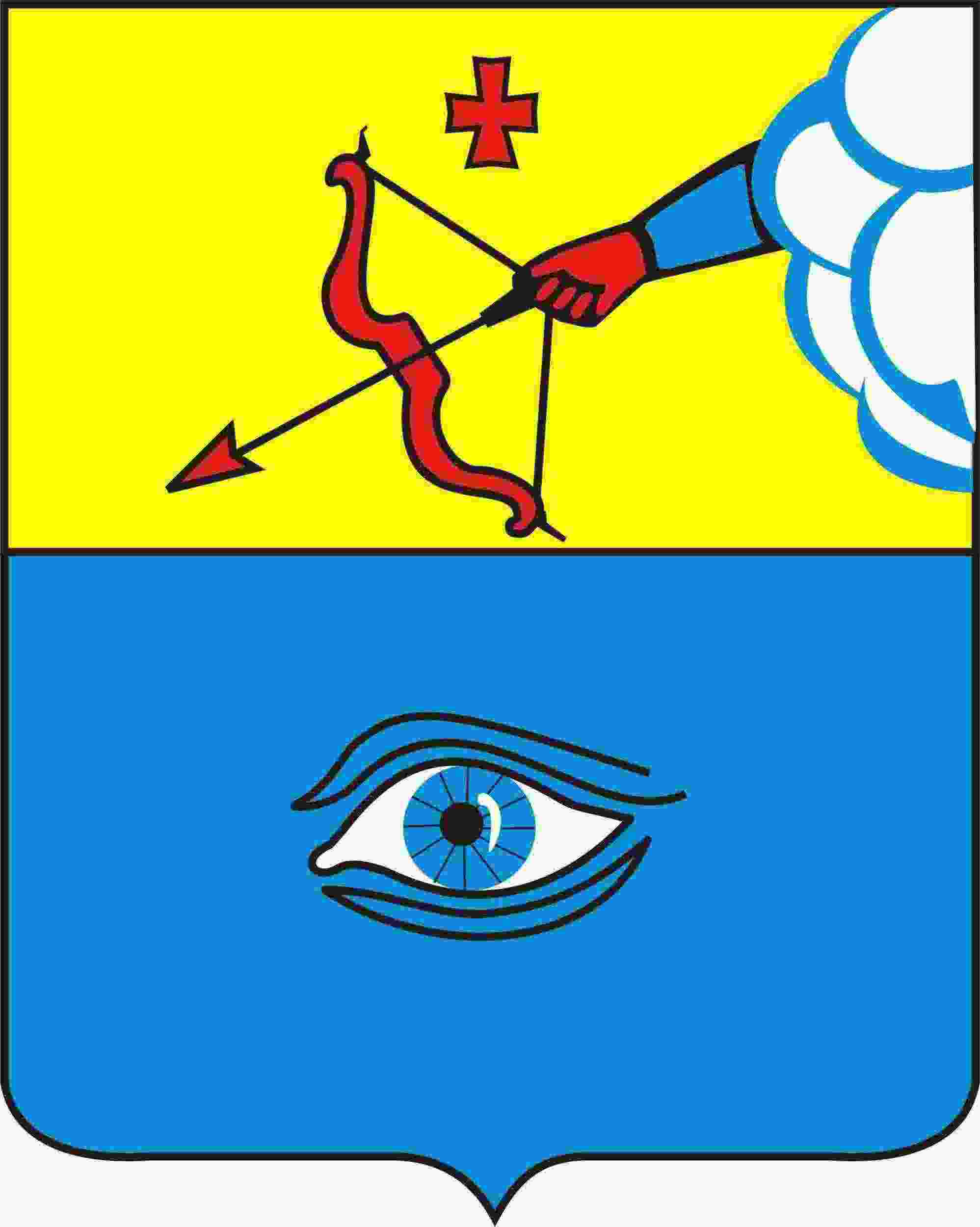 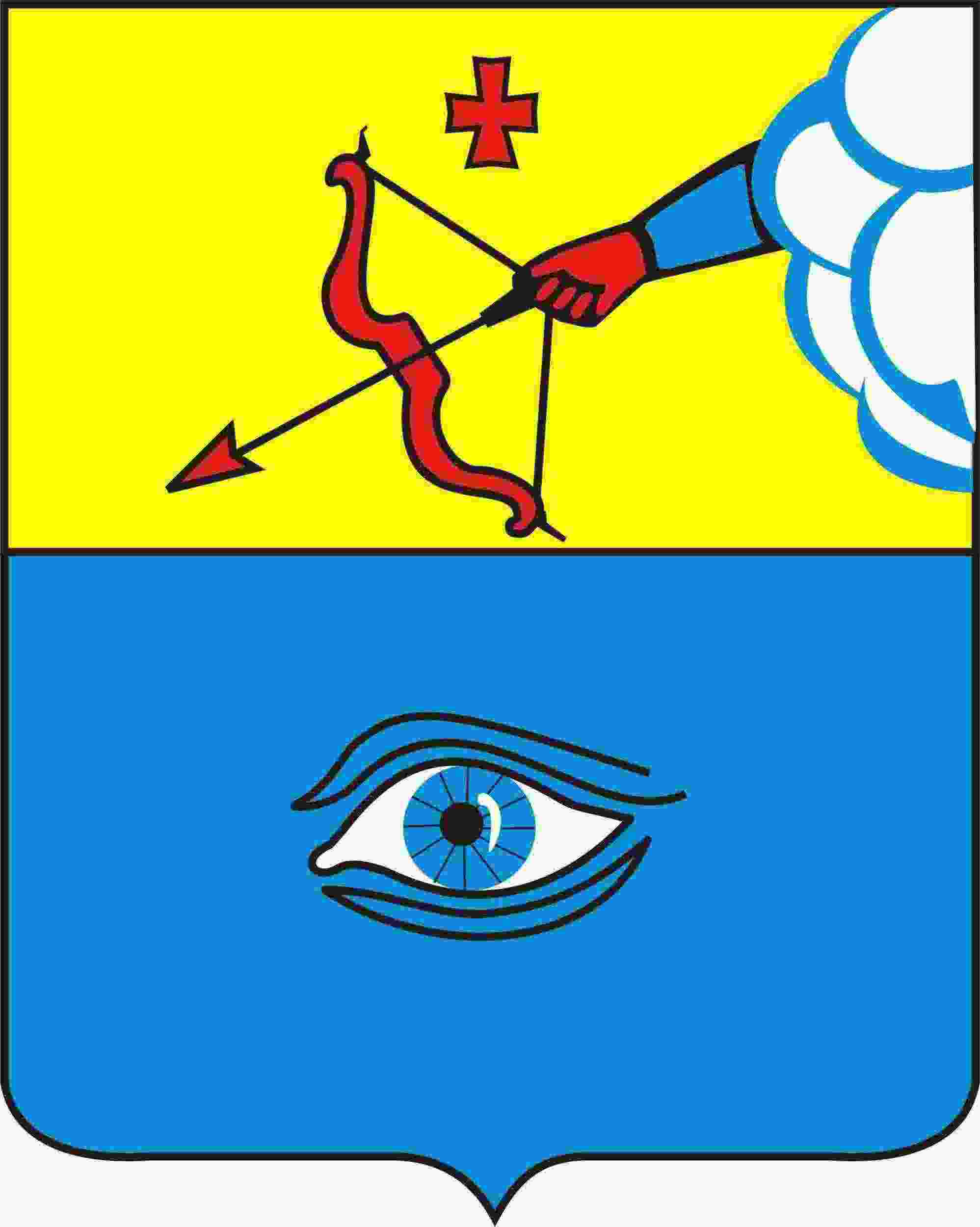  «Глазкар» муниципал кылдытэтлэн Администрациез(Глазкарлэн Администрациез)Раздел I. Общие положения                                                                                                                   3Раздел I. Общие положения                                                                                                                   3Раздел I. Общие положения                                                                                                                   3Раздел II. Стандарт предоставления муниципальной услуги                                                              6Раздел II. Стандарт предоставления муниципальной услуги                                                              6Раздел II. Стандарт предоставления муниципальной услуги                                                              66.Наименование муниципальной услуги 67.Результат предоставления муниципальной услуги 68Сроки предоставления муниципальной услуги 69.Правовые основания для предоставления муниципальной услуги610.Исчерпывающий перечень документов, необходимых в соответствии с законодательными или иными нормативными правовыми актами для предоставления муниципальной услуги611.Исчерпывающий перечень оснований для отказа в приеме документов, необходимых для предоставления муниципальной услуги812.Исчерпывающий перечень оснований для отказа в предоставлении муниципальной услуги 13.Размер платы, взимаемой с заявителя при предоставлении муниципальной услуги814.Максимальный срок ожидания в очереди при подаче запроса о предоставлении муниципальной услуги и при получении результата предоставления муниципальной услуги815.Срок регистрации запроса о предоставления  муниципальной услуги816.Требования к помещениям, в которых предоставляется  муниципальная услуга, к местам ожидания, получения информации и заполнения документов, необходимых для предоставления муниципальной услуги, в том числе к обеспечению доступности для инвалидов указанных объектов в соответствии с законодательством Российской Федерации о социальной защите инвалидов917Показатели доступности и качества муниципальной услуги918Иные требования, в том числе учитывающие особенности предоставления муниципальной услуги в многофункциональных центрах и особенности предоставления муниципальной услуги в электронной форме10Раздел III. Административные процедуры                                                                                            10Раздел III. Административные процедуры                                                                                            10Раздел III. Административные процедуры                                                                                            1019.Последовательность действий при предоставлении муниципальной услуги 1020.Описание административных действий11Раздел IV. Порядок и формы контроля за предоставлением муниципальной услуги                      12Раздел IV. Порядок и формы контроля за предоставлением муниципальной услуги                      12Раздел IV. Порядок и формы контроля за предоставлением муниципальной услуги                      1221.Осуществление текущего контроля1222.Контроль за полнотой и качеством предоставления муниципальной услуги12Раздел V. Досудебный (внесудебный) порядок обжалования решений и действий (бездействия) органа, предоставляющего муниципальную услугу, многофункционального центра предоставления государственных и муниципальных услуг, организаций, указанных в части 1.1 статьи 16 Федерального закона от 27.07.2010 N 210-ФЗ «Об организации предоставления государственных и муниципальных услуг», а также их должностных лиц, муниципальных служащих, работников.(в ред. постановления от 26.03.2019 № 20/6)Раздел V. Досудебный (внесудебный) порядок обжалования решений и действий (бездействия) органа, предоставляющего муниципальную услугу, многофункционального центра предоставления государственных и муниципальных услуг, организаций, указанных в части 1.1 статьи 16 Федерального закона от 27.07.2010 N 210-ФЗ «Об организации предоставления государственных и муниципальных услуг», а также их должностных лиц, муниципальных служащих, работников.(в ред. постановления от 26.03.2019 № 20/6)  1323.      Порядок подачи жалобы23.      Порядок подачи жалобы23.      Порядок подачи жалобыПриложение 1.  Перечень категорий работающих граждан, имеющих право на получение за счет средств бюджета Удмуртской Республики жилищных займов Приложение 1.  Перечень категорий работающих граждан, имеющих право на получение за счет средств бюджета Удмуртской Республики жилищных займов 15Приложение 2. Образец заявления о постановке на учет граждан в качестве нуждающихся  в получении жилищных займов Приложение 2. Образец заявления о постановке на учет граждан в качестве нуждающихся  в получении жилищных займов 16Приложение 3.  Блок схема предоставления муниципальной услуги Приложение 3.  Блок схема предоставления муниципальной услуги 18Приложение 4. Адреса организаций, режим работы, номера телефоновПриложение 4. Адреса организаций, режим работы, номера телефонов19Понедельник9.00-16.00Четверг9.00-16.00Обеденный перерыв12.00 – 13.00Суббота, воскресенье  выходные дниПриложение № 1к Административному регламентуПриложение № 2к Административному регламенту№Ф.И.О. полностьюОтношение к заявителюДата рождения (число,месяц,год)Место работы№ и серия паспорта, кем выдан, дата выдачи1.Заявитель2.3.4.5.от _________________________________фамилия________________________________________имя____________________________________отчестводом.адрес: __________________________________дом.телефон ________________________________паспорт: серия _________ № __________________кем выдан ______________________________________________________________________________дата выдачи _________________________________от _________________________________фамилия________________________________________имя____________________________________отчестводом.адрес: __________________________________дом.телефон ________________________________паспорт: серия _________ № __________________кем выдан ______________________________________________________________________________дата выдачи _________________________________Приложение № 3к Административному регламентуПрием заявления и прилагаемых к нему документовПрием заявления и прилагаемых к нему документовПрием заявления и прилагаемых к нему документовПрием заявления и прилагаемых к нему документовРассмотрение заявления и документовРассмотрение заявления и документовРассмотрение заявления и документовРассмотрение заявления и документовРассмотрение заявления и документовПринятие постановления Администрации города Глазова о постановке на учет (об отказе в постановке на учет) для предоставления жилищных займовПринятие постановления Администрации города Глазова о постановке на учет (об отказе в постановке на учет) для предоставления жилищных займовПринятие постановления Администрации города Глазова о постановке на учет (об отказе в постановке на учет) для предоставления жилищных займовНаправление заявителю уведомления о принятом постановленииНаправление заявителю уведомления о принятом постановленииНаправление заявителю уведомления о принятом постановленииПриложение № 4к Административному регламентуНаименование организацииАдресНомера телефоновРежим работы1.Комплексно-расчетный отдел МУП «Жилищно-коммунальное управление»УР, г.Глазов, ул.Парковая, д.24 «Б», каб.83-19-20, 3-08-34ПН: 13.00-18.00,ВТ-ПТ: 8.00-18.00,   Без обедаСБ,ВС: выходной2.  Комплексно-расчетный отдел МУП «Жилищно-коммунальное управление»УР, г.Глазов, ул.Карла Маркса, д.197-24-50, 2-18-65ПН: 13.00-18.00,ВТ-ПТ: 8.00-18.00, Без обедаСБ,ВС: выходной3. АУ УР «Многофункциональный центр предоставления государственных и муниципальных услуг города Глазова»УР, г.Глазов, ул.Карла Маркса, д.436-65-71, 6-65-72ПН-ПТ: 9.00-19.00, СБ: 9.00-13.00 Без обедаВС: выходной